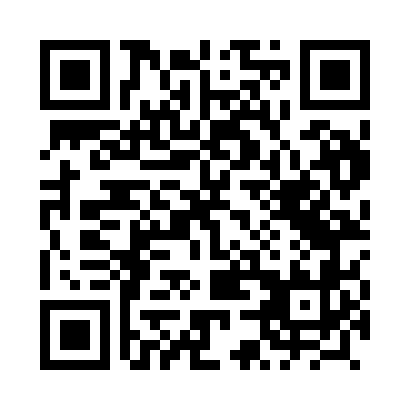 Prayer times for Rychnow, PolandMon 1 Apr 2024 - Tue 30 Apr 2024High Latitude Method: Angle Based RulePrayer Calculation Method: Muslim World LeagueAsar Calculation Method: HanafiPrayer times provided by https://www.salahtimes.comDateDayFajrSunriseDhuhrAsrMaghribIsha1Mon4:296:331:035:307:359:312Tue4:266:301:035:317:379:333Wed4:236:281:035:327:399:364Thu4:206:251:025:347:409:385Fri4:176:231:025:357:429:416Sat4:146:211:025:367:449:437Sun4:106:181:025:377:469:468Mon4:076:161:015:397:479:489Tue4:046:141:015:407:499:5110Wed4:016:111:015:417:519:5311Thu3:586:091:005:427:539:5612Fri3:546:071:005:447:559:5913Sat3:516:051:005:457:5610:0114Sun3:486:021:005:467:5810:0415Mon3:446:0012:595:478:0010:0716Tue3:415:5812:595:488:0210:1017Wed3:375:5612:595:508:0310:1218Thu3:345:5312:595:518:0510:1519Fri3:305:5112:595:528:0710:1820Sat3:275:4912:585:538:0910:2121Sun3:235:4712:585:548:1110:2422Mon3:205:4512:585:558:1210:2723Tue3:165:4212:585:578:1410:3024Wed3:125:4012:585:588:1610:3425Thu3:085:3812:575:598:1810:3726Fri3:045:3612:576:008:1910:4027Sat3:015:3412:576:018:2110:4328Sun2:575:3212:576:028:2310:4729Mon2:535:3012:576:038:2510:5030Tue2:485:2812:576:048:2610:54